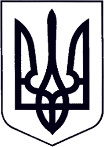 У К Р А Ї Н АЗАКАРПАТСЬКА ОБЛАСТЬМУКАЧІВСЬКА МІСЬКА РАДАВИКОНАВЧИЙ КОМІТЕТР І Ш Е Н Н Я08.10.2019                                        Мукачево                                              № 276Про визначення місця проживання та реєстрації дитини.Розглянувши заяву *** про визначення місця проживання та реєстрації дітей, з якими вона фактично проживає після розлучення, беручи до уваги вік дітей, їх ставлення до батьків, стан виконання батьками батьківських обов’язків, враховуючи  рішення комісії з питань захисту прав дитини виконавчого комітету Мукачівської міської ради від 23.09.2019 року, відповідно до ч.1 ст.161 Сімейного кодексу України, ст.ст.11,18 Закону України «Про охорону дитинства», Порядку провадження органами опіки та піклування діяльності, пов’язаної із захистом прав дитини, затвердженого Постановою Кабінету Міністрів України № 866 від 24.09.2008 року «Питання діяльності органів опіки та піклування, пов’язаної із захистом прав дитини», керуючись пп.4 п. «б» ч.1 ст.34, ст.40, ч.1 ст.52, ч.6 ст.59 Закону України «Про місцеве самоврядування в Україні», виконавчий комітет Мукачівської міської ради вирішив: Визначити місце проживання дітей: *** за місцем проживання матері дитини, ***.Дозволити *** провести реєстрацію місця проживання дітей: *** без згоди батька дитини, ***.Контроль за виконанням цього рішення покласти на начальника служби у справах дітей виконавчого комітету Мукачівської міської ради О. Степанову.Міський голова                                                                                        А. Балога